Troop Council Agenda (leave space for minutes)<  >TroopDate:							Time meeting commenced:Chairperson:Secretary:Present: (names of everyone at the meeting)Apologies: (names of those who gave an official apology)Business from last meeting: (Read out previous minutes. Plus, if any items need to be addressed and are not listed below on this agenda, they should be covered now)Patrol reports (discuss what has been happening in your Patrol): Penguins: 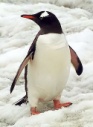 Patrol Activity Badge:Hike Logs:Special badges:Behavioural issues:Albatross: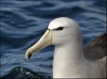 Patrol Activity Badge:Hike Logs:Special badges:Behavioural issues:Dingoes: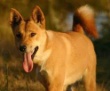 Patrol Activity Badge:Hike Logs:Special badges:Behavioural issues:Kookaburras: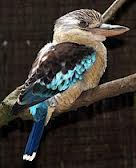 Patrol Activity Badge:Hike Logs:Special badges:Behavioural issues:Lyrebirds: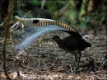 Patrol Activity Badge:Hike Logs:Special badges:Behavioural issues:Leader report (District business, camp information, Leader availability, Group Council report):Feedback from PLs on recent nights, camps and activities – what worked and what didn’t:Program planning – for the coming term, plus who is organising what for specific upcoming nights:PL training and skill development (for things coming up in the program, plus leadership skill development etc):Date, location and time for next TC:Other things you might include only some of the time:Leadership Course infoAllocation of new Scouts to Patrols / current Scouts to different PatrolsASM approvals & forms